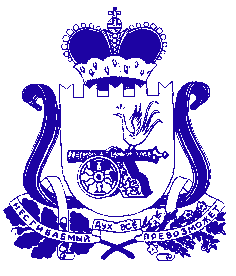 СОВЕТ ДЕПУТАТОВПУШКинского СЕЛЬСКОГО ПОСЕЛЕНИЯ СафоновскОГО районА Смоленской областиРЕШЕНИЕот 22.08.2017                                                                                                          № 73О внесении изменений в решениеСовета депутатов Пушкинского сельского поселения Сафоновского района Смоленскойобласти от 27.04.2016 № 30 	В соответствии с Федеральным законом от 25.12.2008 № 273-ФЗ «О противодействии коррупции», Федеральным законом от 06.10.2003 № 131-ФЗ «Об общих принципах организации местного самоуправления в Российской Федерации», Уставом Пушкинского сельского поселения Сафоновского района Смоленской области, Совет депутатов Пушкинского сельского поселения Сафоновского района Смоленской области	РЕШИЛ:	1.Пункт 2 раздела 4 Положения о порядке представления лицами, замещающими муниципальные должности Пушкинского сельского поселения Сафоновского района Смоленской области, сведений о своих доходах, об имуществе и обязательствах имущественного характера и о доходах, об имуществе и обязательствах имущественного характера супруги (супруга) и несовершеннолетних детей, а также о проверке указанных сведений и их размещении на официальном сайте Пушкинского сельского поселения Сафоновского района Смоленской области» утвержденное решением Совета депутатов Пушкинского сельского поселения Сафоновского района Смоленской области от 27.04.2016 № 30 , изложив его в следующей редакции:«2. Проверка  достоверности и полноты сведений о доходах и расходах, об имуществе и обязательствах имущественного характера, представляемых в соответствии с частью 4.2 ст. 12.1Федерального закона от 25.12.2008  № 273-ФЗ «О противодействии коррупции» осуществляется по решению высшего должностного лица субъекта Российской Федерации (руководителя высшего исполнительного органа государственной власти субъекта Российской Федерации) в порядке, установленном законом субъекта Российской Федерации.»		2.Настоящее решение вступает в силу с момента его принятия и подлежит официальному опубликованию на сайте Администрации Пушкинского сельского поселения Сафоновского района Смоленской области.Глава муниципального образованияПушкинского сельского поселенияСафоновского района Смоленской области                                                         Е.А.Шведова